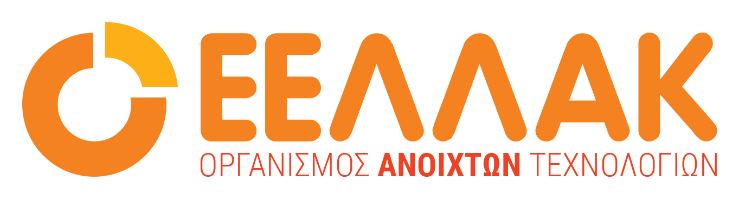 Αθήνα 24 Ιανουαρίου 2022ΔΕΛΤΙΟ ΤΥΠΟΥΔιαδικτυακή Ημερίδα της Τράπεζας της Ελλάδος στις 27 Ιανουαρίου για τις Τεχνολογίες Ανοιχτής Τραπεζικής σε συνεργασία με την ΕΕΛΛΑΚΤην Πέμπτη, 27 Ιανουαρίου 2022 στις 12:00, πραγματοποιείται διαδικτυακά η ημερίδα που συνδιοργανώνουν η ΕΕΛΛΑΚ με την Τράπεζα της Ελλάδος με θέμα συζήτησης τις Τεχνολογίες Ανοιχτής Τραπεζικής.Ο κεντρικός πυρήνας της ημερίδας, αναφέρεται στο Ψηφιακό Μετασχηματισμό στην Οικονομία της Γνώσης, με την Τράπεζα της Ελλάδoς να πρωταγωνιστεί αξιοποιώντας τις καινοτόμες δυνατότητες των ανοιχτών δεδομένων. Η Τράπεζα της Ελλάδος, δημιούργησε την Πύλη Ανοικτών Δεδομένων (Open Data Portal) το 2018 για τη διάχυση ανοικτών δεδομένων σε μορφή αναγνώσιμη και επεξεργάσιμη από υπολογιστές, λαμβάνοντας πιστοποίηση από τον Ελληνικό Κόμβο του Ινστιτούτου Ανοικτών Δεδομένων, τον οποίο διαχειρίζεται ο Οργανισμός Ανοιχτών Τεχνολογιών – ΕΕΛΛΑΚ. Η συλλογή, επεξεργασία και δημοσίευση των Ανοικτών Δεδομένων της Τράπεζας πραγματοποιείται βάσει διεθνών προτύπων για ανοικτά δεδομένα. H Πύλη λειτουργεί ως αρωγός της ανοιχτότητας των δεδομένων, ενισχύοντας τη διαφάνεια σε εσωτερικό και εξωτερικό επίπεδο. Στην ημερίδα, εκ μέρους της ΕΕΛΛΑΚ, συμμετέχουν οι: κκ Διομήδης Σπινέλλης - Επίτιμος Πρόεδρος της ΕΕΛΛΑΚ, Νεκτάριος Κοζύρης, Αντιπρόεδρος της ΕΕΛΛΑΚ, Μιχάλης Βαφόπουλος, Open Data Institute Athens node ΕΕΛΛΑΚ και ο Απόστολος Κρητικός,  Open Data Institute (UK) και Open Data Institute Athens node ΕΕΛΛΑΚ. Κεντρικός συντονιστής είναι ο Γιάννης Διονάτος, Εκδότης του περιοδικού Startupper.  Το πλήρες πρόγραμμα της ημερίδας έχει ως εξής:Γιάννης Στουρνάρας - Διοικητής της Τράπεζας της ΕλλάδοςΚυριάκος Πιερρακάκης - Υπουργός Επικρατείας και Ψηφιακής ΔιακυβέρνησηςΔημήτρης Παπαλεξόπουλος - Πρόεδρος ΔΣ ΣΕΒΝεκτάριος Κοζύρης – Καθηγητής και Κοσμήτορας, Σχολή Ηλεκτρολόγων Μηχανικών και Μηχανικών Υπολογιστών ΕΜΠ, Πρόεδρος Γνωμοδοτικής Επιτροπής ΕΔΥΤΕ Α.Ε – Αντιπρόδερος ΕΕΛΛΑΚ Διομήδης Σπινέλλης – Καθηγητής Τεχνολογίας Λογισμικού, Τμήμα Διοικητικής Επιστήμης και Τεχνολογίας, Οικονομικό Πανεπιστήμιο Αθηνών – Μέλος ΔΣ και Επίτιμος Πρόεδρος, ΕΕΛΛΑΚΤο πάνελ συζήτησης πλαισιώνουν οι:Μάγκυ Αθανασιάδη – Διευθύντρια Καινοτομίας, ΣΕΒΣπύρος Αθανασίου – Επιστημονικός Συνεργάτης, Ινστιτούτο Πληροφοριακών Συστημάτων «Αθηνά»Μιχάλης Βαφόπουλος – Open Data Institute Athens, ΕΕΛΛΑΚ & Linked Business AEΑπόστολος Κρητικός – Open Data Registered Trainer, Open Data Institute (UK), Μέλος του Open Data Institute Athens, ΕΕΛΛΑΚΕλένη Μαυροειδή – Διευθύντρια Πληροφορικής, Τράπεζα της ΕλλάδοςΒάλια Μπάμπη – Σύμβουλος Διοίκησης, Τράπεζα της ΕλλάδοςΚώστας Σφήκας – Υπουργείο Ψηφιακής Διακυβέρνησης, Γραφείο Γενικού Γραμματέα Ψηφιακής Διακυβέρνησης και Απλούστευσης ΔιαδικασιώνΝικόλαος Τσαβέας – Διευθυντής Στατιστικής, Τράπεζα της ΕλλάδοςΔηλώσεις συμμετοχής έως την Τρίτη 25 Ιανουαρίου.Μπορείτε να δείτε το πρόγραμμα αναλυτικά εδώΜπορείτε να δηλώσετε συμμετοχή για να παρακολουθήσετε την ημερίδα εδώ_____Ο Οργανισμός Ανοιχτών Τεχνολογιών - ΕΕΛΛΑΚ ιδρύθηκε το 2008, σήμερα αποτελείται από 37 Πανεπιστήμια, Ερευνητικά Κέντρα και κοινωφελείς φορείς. Ο Οργανισμός Ανοιχτών Τεχνολογιών - ΕΕΛΛΑΚ έχει ως κύριο στόχο να συμβάλλει στην ανοιχτότητα και ειδικότερα στην προώθηση και ανάπτυξη των Ανοιχτών Προτύπων, του Ελεύθερου Λογισμικού, του Ανοιχτού Περιεχομένου, των Ανοιχτών Δεδομένων και των Τεχνολογιών Ανοιχτής Αρχιτεκτονικής στο χώρο της εκπαίδευσης, του δημόσιου τομέα και των επιχειρήσεων στην Ελλάδα, ενώ παράλληλα φιλοδοξεί να αποτελέσει κέντρο γνώσης και πλατφόρμα διαλόγου για τις ανοιχτές τεχνολογίες. Ανάμεσα στους φορείς που συμμετέχουν στον Οργανισμό Ανοιχτών Τεχνολογιών - ΕΕΛΛΑΚ είναι τα πιο πολλά ελληνικά Πανεπιστήμια και Ερευνητικά Κέντρα, ενώ για την υλοποίηση των δράσεων της ο Οργανισμός Ανοιχτών Τεχνολογιών - ΕΕΛΛΑΚ βασίζεται στην συνεργασία και ενεργή συμμετοχή των μελών της και της ελληνικής κοινότητας χρηστών και δημιουργών Ελεύθερου Λογισμικού, Ανοιχτού Περιεχομένου και Τεχνολογιών Ανοιχτής Αρχιτεκτονικής. Ο Οργανισμός Ανοιχτών Τεχνολογιών - ΕΕΛΛΑΚ εκπροσωπεί τα Creative Commons (wiki.creativecommons.org/Greece), είναι ιδρυτικό μέλος του COMMUNIA (www.communia-association.org), είναι ο ελληνικό κόμβος για το Open Data Institute (opendatainstitute.org), και είναι μέλος του Open Budget Initiative (internationalbudget.org/what-we-do/major-ibp-initiatives/open-budget-initiative).Επικοινωνία: Έλενα Μπάρκα 210 2209380, info@eellak.gr